                                                                    До                                                                 Министъра на земеделието                                                                  храните и горите                                                                 РУМЕН  ПОРОЖАНОВ                                                                                                                                                                                                                               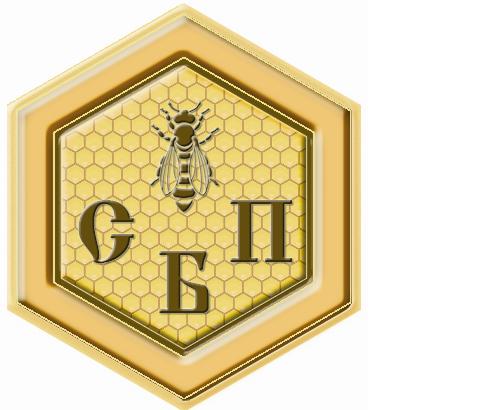 Докладна ЗАПИСКАОТНОСНО: Искане за отваряне на схемата за държавно подпомагане de minimis от страна на Министерството на земеделието  храните и горити, за подпомагане на  пчеларите, чиито пчелни семейства гладуват през пролетта  на 2018г.     УВАЖАЕМИ  ГОСПОДИН  МИНИСТЪР,    Огромна е ползата от пчелите за опрашване на културни и диворастящи ентомофилни растения и с това, за поддържане на биоразнообразието в природата. Пчелните продукти, които пчелите произвеждат, служат за храна и лекарства на хората. Ползата е неизмерима, защото всяка 3-та хапка на трапезата на българина се дължи на пчелите. През последните години обаче загубите на пчелни семейства  нараснаха много, което налага необходимостта от подпомагане на пчеларите за възстановяванено им. Ще припомним, че пчелите са свързващото звено между всички въдства и изчезването или намаляването им ще доведе до огромни негативни последици.   След много студената зима през миналата 2017 г., когато измряха над една трета от пчелните семейства в страната, а на места загубите достигнаха и до 50 % и повече, сега сме изправени пред липсата на достатъчна паша, породена от измръзването на някои основни медоносни растения. Както е известно, поради обледеняване на пъпките на растенията през месец март на настоящата година, измръзнаха кайсиите, прасовите, черешите и други медоносни видове, в регионите на Силистра, Сливен, Кюстендил.Това изправя пчеларите пред сериозни проблеми по изхранването на пчелните семейства. Въпреки, че сега зимата беше мека, пчеларите отново инкасираха загуби, които са средно между 10 и 20 %, дължащи се главно на  възвратните застудявания през месец март.  Има и поразени пчелини до 70 % в област Видин, поради нозематозата.  Очакванията ни са, че този процент загуби ще нарастне поради липсата на есетествена храна за пчелите, т.е поради гладуването и свързаните с това болести. Поради липсата на цветен прашец пилото е малко и обрича пчелните семейства на отслабване и загиване. Ниските температури и недостатъчната храна могат да доведат и до рояване на пчелите.   Уважаеми г-н Порожанов,  за запазване и развитие на пчелните семейства, е необходимо пчеларите спешно да бъдат подпомогнати. Помощта, която очакваме е по схемата за държавно подпомагане de minimis. Средствата ще бъдат използвани основно за закупуване на ветеринарно медицински препарати за борба с болестите, захар за подбудително подхранване и възстановяване на пчелните семейства, за подмяна на восъчни основи и други.С уважение,инж. Михаил Михайлов	Председател на СБП и на ОБПССИМЕОН ТОДОРОВПредседател на Клуб № 1